Publicado en Zaragoza el 02/09/2021 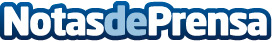 La bata escolar con mayor comodidad por batas.proLas batas escolares son utilizadas en la mayoría de las escuelas para los niños pequeños. El mayor objetivo de las batas escolares es que se mantenga la ropa de la calle o uniforme limpio. De esta manera el niño también estará más cómodo y podrá realizar cualquier actividad sin la preocupación de que se pueda mancharDatos de contacto:Sara666659481Nota de prensa publicada en: https://www.notasdeprensa.es/la-bata-escolar-con-mayor-comodidad-por-batas Categorias: Internacional Moda Educación Infantil Ocio para niños http://www.notasdeprensa.es